Администрация Дзержинского районаКрасноярского краяПОСТАНОВЛЕНИЕс. Дзержинское27.05.2019										№ 390-пО подготовке проекта внесения изменений в Правила землепользования и застройки на территории Александро-Ершинского сельсовета Дзержинского района Красноярского краяВ соответствии со статьей 31 Градостроительного кодекса Российской федерации, статьей 14 Федерального закона от 06.10.2003 года № 131-ФЗ «Об общих принципах организации местного самоуправления в Российской Федерации», ст. 19 Устава района, ПОСТАНОВЛЯЮ:1. Осуществить подготовку проекта внесения изменений в Правила землепользования и застройки Александро-Ершинского сельсовета Дзержинского района Красноярского края, утвержденные решением Александро-Ершинского сельского Совета депутатов от 01.03.2013 года № 44-100 Р, в части внесения изменения в текстовую часть территориальных зон: ст.21 «Ж1-1». Зона «Жилая усадебная застройка», ст.23 Зона «Административно-деловая» (О1-1), ст.28 «Производственная-зона предприятий IV-V класса опасности» (П1- 2), ст. 50 «Зона, занятая объектами сельскохозяйственного назначения» (Сх2).2. Комиссии по подготовке проекта внесения изменений в Правила землепользования и застройки Александро-Ершинского сельсовета Дзержинского района Красноярского края, действующей на основании постановления администрации Дзержинского района от 23.11.2016года № 420-п:- в срок до 25.06.2019 года предоставить в администрацию Дзержинского района проект внесения изменений в правила землепользования и застройки Александро-Ершинского сельсовета в соответствии с частью 9 ст.31 Градостроительного кодекса Российской Федерации;- в срок до 5 календарных дней со дня проведения публичных слушаний предоставить главе района проект внесения изменений в правила землепользования и застройки Александро-Ершинского сельсовета с приложениями протокола публичных слушаний и заключения о результатах публичных слушаний.3. Настоящее постановление опубликовать в газете «Дзержинец» и разместить на официальном сайте администрации Дзержинского района.4. Постановление вступает в силу со дня его официального опубликования.Временно исполняющийобязанности главыДзержинского района						В.Н. Дергунов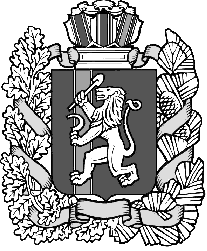 